Братская могила Смоленская область, восточная окраина г. Гагарина, Братская могила № 2Здесь захоронено 6189 человек, среди них наш дед Пирогов Егор Захарович 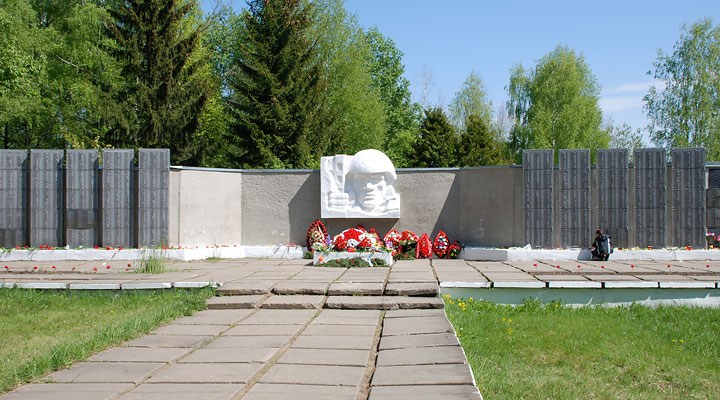 Фотографии плиты с фамилией Егора Захаровича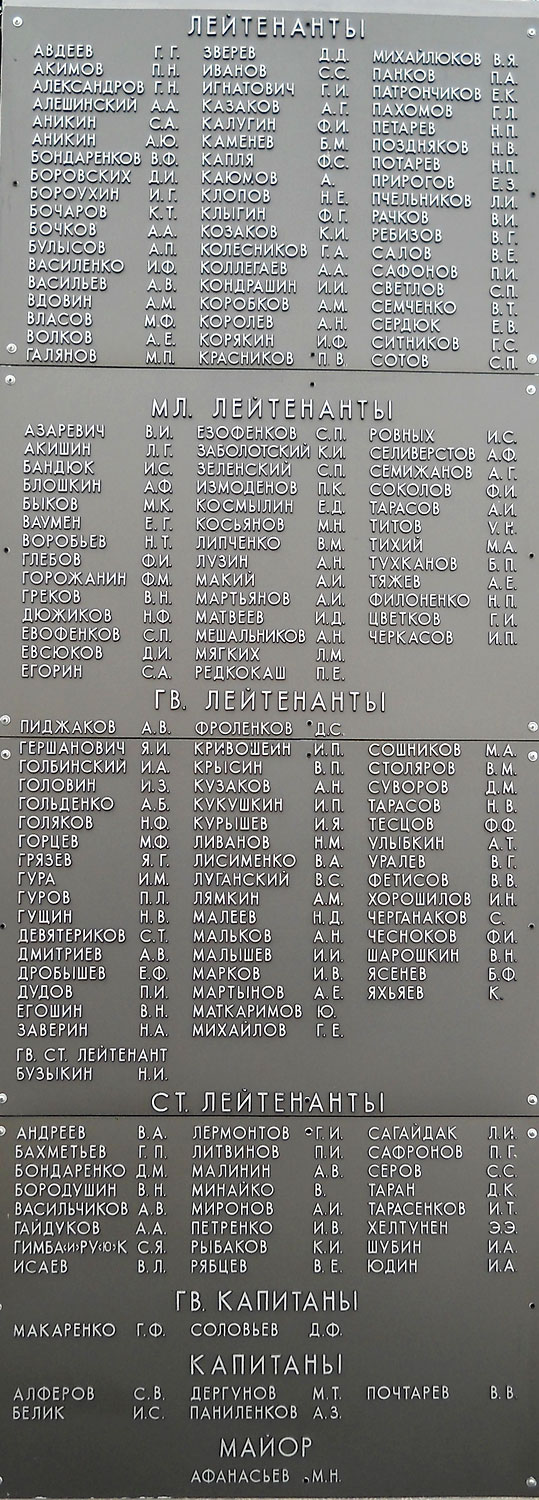 